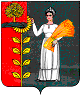 АДМИНИСТРАЦИЯ СЕЛЬСКОГО ПОСЕЛЕНИЯ ПЕТРОВСКИЙ СЕЛЬСОВЕТ ДОБРИНСКОГО МУНИЦИПАЛЬНОГО РАЙОНА  ЛИПЕЦКОЙ ОБЛАСТИРОССИЙСКОЙ ФЕДЕРАЦИИ   ПОСТАНОВЛЕНИЕ06.06.2017г.                                    п.свх.Петровский                            № 61О мерах по предупреждению и тушению пожаров в населенных пунктах,                на объектах сельского хозяйства и предупреждению гибели людей                      от пожаров на территории  сельского поселения                                   Петровский сельсоветВо исполнение подпункта 9 пункта 1 статьи 14  Федерального закона от 06.10.2003 № 131 «Об общих принципах организации местного самоуправления в Российской Федерации», статьи 19 Федерального закона от 21.12.1994 № 69-ФЗ «О пожарной безопасности» и Федерального закона Российской Федерации от 22.07.2008 № 123 «Технический регламент о требованиях пожарной безопасности», в целях максимального сохранения имеющихся материальных ценностей, защиты жизни и здоровья граждан от возможных пожаров, администрация сельского поселения Петровский сельсоветПОСТАНОВЛЯЕТ:1. Утвердить прилагаемый план мероприятий по предупреждению и ликвидации пожаров и иных чрезвычайных ситуаций на территории  сельского поселения Петровский сельсовет (прилагается).     2. Руководство по тушению пожаров, проведению спасательных и других неотложных работ, до прибытия сил и средств районной противопожарной службы, оставляю за собой.        3. Настоящее  постановление    подлежит     обнародованию    и размещению на официальном сайте сельского поселения Петровский сельсовет Добринского муниципального района в информационно-телекоммуникационной сети «Интернет».     4. Контроль выполнения данного постановления оставляю за собой. УТВЕРЖДЕН                                                                                                                              постановлением администрации                                                                                                         сельского поселения                                                                                                                         Петровский сельсовет                                                                                                                                        от 06.06.2017г. № 61ПЛАН МЕРОПРИЯТИЙ                                                                                                         по предупреждению и ликвидации пожаров и иных чрезвычайных ситуаций                    на территории сельского поселения Петровский сельсовет№ п\пНаименование мероприятийСроки выполненияОтветственные12341.Пройти обучение по пожарно-техническому минимуму. Назначать лиц, ответственных за противопожарное состояние и пожаротушение   в организациях,                   учреждениях и объектах сельского хозяйства, закрепить перечень техники и ответственных за технику, пожарно-техническое вооружение привлекаемые к тушению пожаров и проведению спасательных и других неотложных работпостоянноРуководители организаций                   и учреждений,  с/х предприятий2.Содержать   закрепленные территории в надлежащем состоянии, своевременно очищать их от травы, мусора, ненужного хламапостоянноРуководители организаций                   и учреждений,  с/х предприятий3.В целях предупреждения гибели людей на пожарах, активом   администрации, совместно с представителями социальной защиты, ОВД и другими надзорными органами,  организовать проверки противопожарного состояния мест проживания многодетных семей, одиноких престарелых, тяжелобольных и инвалидов, неблагополучных граждан, а также лиц, злоупотребляющих спиртными напитками. в течение годаА.В.Еремин, Е.А.Рудакова, Л.Н.Саранцева12344.Организовать в пожароопасный период круглосуточное дежурство ответственных лиц, докладывать о состоянии техники, пожарной обстановке в пожарную часть по телефонам: 2-01летний периодРуководители организаций                   и учреждений,  с/х предприятий5.Проводить в коллективах инструктаж по предупреждению возгораний и оборудовать свои учреждения средствами пожаротушения и информационными стендами о порядке оповещения в случае возникновения чрезвычайных ситуацийпостоянноРуководители организаций                   и учреждений,  с/х предприятий6.Запретить устраивать в помещениях для животных мастерские, склады, стоянки автотранспорта, тракторов, сельхозтехники, а также производить какие-либо работы,  не связанные с обслуживанием ферм, не допускать въезд в эти помещения тракторов, автомобилей и сельхозмашин, выхлопные трубы которых не оборудованы искрогасителями. Произвести ревизию силовой и осветительной электросети объектов. До начала уборки урожая и заготовки сена  со всеми задействованными в ней лицами проводить противопожарный инструктаж. Во время уборочной кампании не допускать использования уборочных агрегатов и автомобилей без первичных средств пожаротушения и без оборудования их искрогасителями, не допускать сжигания стерни, пожнивных остатков и разведение костров на поляхв течение годаРуководительс/х предприятия7.Проводить работу с детьми дошкольного возраста, учащимися по обучению мерам пожарной безопасности, эвакуации детей и обслуживающего персонала в случае возникновения пожара, оборудовать уголки с наглядной агитацией по пожарной безопасностиежеквартальноМБОУ СОШ                              п.Петровский12348.Перед проведением культурно-массовых мероприятий и дискотек, активизировать разъяснительную работу по предупреждению пожаров и поведению при эвакуации, в случае возникновения пожарарегулярноМАУК «Петровский ПЦК»9.Производить очистку территорий, прилегающих к домам, сараям, гаражам от мусора и сухой травы,  освободить подвалы  и балконы жилых домов от  ненужного оборудования, хламарегулярноЖители сел поселения10.Рекомендовать жителям:- установить возле домов и надворных построек емкости с водойв пожароопасный периодЖители сел поселения11.  Во время проведения собраний граждан в селах поселения, с целью обучения правилам поведения жителей во время возникновения пожара, проводить инструктажи и раздавать листовки по противопожарной безопасностирегулярноАдминистрация сельского поселения12.Содержать водозаборы для пожарных машин  в надлежащем состоянии. Обозначить вывесками места водозабороврегулярноАдминистрация сельского поселения13.Запретить разведение костров, проведение пожароопасных работ, топку печей, кухонных очагов и котельных установок, работающих на твердом топливе в условиях устойчивой сухой, жаркой и ветреной погоды, или при получении штормового предупреждения. В данные периоды организовать силами местного населения и членов добровольных пожарных формирований предприятий патрулирование населенных пунктов с первичными средствами пожаротушения, а также подготовку для возможного использования имеющейся водовозной и землеройной техникипо необходи-мостиАдминистрация сельского поселения, руководители организаций                   и учреждений,  с/х предприятий123414.Содержать свободными, в исправном состоянии дороги, проезды и подъезды к зданиям, сооружениям, водоисточникам  для проезда пожарной техникипостоянноРуководители организаций                   и учреждений,  с/х предприятий жители поселения15.Изготовление и распространение среди населения наглядной агитации, памяток о мерах пожарной безопасности и действиям в случае возникновения пожарав течение годаАдминистрация сельского поселения16.Запретить использование противопожарных расстояний между зданиями и сооружениями под складирование материалов, оборудования и тары, для стоянки транспорта и строительства (установки) зданий и сооруженийрегулярноАдминистрация сельского поселения